§1222.  Trust for care of animal1.  Definitions.  As used in this section, unless the context otherwise indicates, the following terms have the following meanings.A.  "Animal trust" means a trust or an interest in a trust created to provide for the care of one or more animals.  [PL 2021, c. 235, §1 (NEW).]B.  "Protector" means a person appointed in an animal trust to enforce the trust on behalf of the animal or, if no such person is appointed in the trust, a person appointed by the court for that purpose.  [PL 2021, c. 235, §1 (NEW).][PL 2021, c. 235, §1 (NEW).]2.  Consent of protector.  The decanting power may be exercised over an animal trust that has a protector to the extent the trust could be decanted under this Act if each animal that benefits from the trust were an individual, if the protector consents in a signed record to the exercise of the power.[PL 2021, c. 235, §1 (NEW).]3.  Rights of qualified beneficiary.  A protector for an animal has the rights under this Act of a qualified beneficiary.[PL 2021, c. 235, §1 (NEW).]4.  Time period first trust benefited animal.  Notwithstanding any provision of this Act to the contrary, if a first trust is an animal trust, in an exercise of the decanting power, the 2nd trust must provide that trust property may be applied only for its intended purpose for the time period the first trust benefited the animal.[PL 2021, c. 235, §1 (NEW).]SECTION HISTORYPL 2021, c. 235, §1 (NEW). The State of Maine claims a copyright in its codified statutes. If you intend to republish this material, we require that you include the following disclaimer in your publication:All copyrights and other rights to statutory text are reserved by the State of Maine. The text included in this publication reflects changes made through the First Regular and First Special Session of the 131st Maine Legislature and is current through November 1. 2023
                    . The text is subject to change without notice. It is a version that has not been officially certified by the Secretary of State. Refer to the Maine Revised Statutes Annotated and supplements for certified text.
                The Office of the Revisor of Statutes also requests that you send us one copy of any statutory publication you may produce. Our goal is not to restrict publishing activity, but to keep track of who is publishing what, to identify any needless duplication and to preserve the State's copyright rights.PLEASE NOTE: The Revisor's Office cannot perform research for or provide legal advice or interpretation of Maine law to the public. If you need legal assistance, please contact a qualified attorney.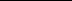 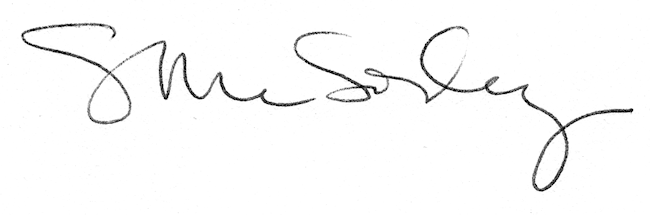 